BỘ ĐỀ TOÁN 2 ÔN TẬP GIỮA KÌ IIĐỀ SỐ 1PHẦN I: (4 điểm) TRẮC NGHIỆMKhoanh vào đáp án đúng nhất cho mỗi câu sau:1. Số chẵn liền sau 96 là:A. 98                    		B. 94          		C. 100           	D. 962. Kết quả của phép tính:   86 – 38 + 19 là:A. 57                           	B. 79             	C. 87        		D. 673. Ngày 12 tháng 1 năm 2020 là chủ nhật tuần này. Hỏi thứ bảy tuần sau là ngày nào?A. 20                          	B. 19                	C. 18               	D. 174. Trong một phép trừ, khi ta cùng thêm 5 đơn vị vào số bị trừ và số trừ thì hiệu sẽ thay đổi như thế nào?A. Hiệu giảm 5 đơn vị.                B. Hiệu tăng lên 5 đơn vị          C. Hiệu không đổi.5. 3 được lấy 5 lần, ta được phép tính nào đúng nhất :A. 5x 3                     	B. 3+ 5               	C. 3 x 5          	D. 5 + 5 + 5  6. Một con chó có 4 cái chân, một con gà có 2 cái chân. Vậy hai con chó và ba con gà có tất cả bao nhiêu cái chân ?A. 20                       	B. 14              	C. 16          		D. 18PHẦN II: TỰ LUẬNBài 1.  Đặt tính và tính (2đ)Bài 2. Tìm x: (1đ)      a. x + 37 = 63                                                 b. 5 x 7 = x + 19 …………………………………………………………………………………………………………………………………………………………………………………………………………………………………………………………………….…………………………………………………………………………………………………………………………………………………………………………………………………………………………………………………………………….……………………………………………………………………………………………………………………………………………………………………………………………………………………………………………………………………Bài 3: Ngày 8 tháng 3, các bạn nam trong tổ đã chuẩn bị một số hoa tặng cho 4 bạn nữ trong tổ, mỗi bạn nữ được nhận 3 bông hoa. Hỏi các bạn nam cần chuẩn bị bao nhiêu bông hoa?Bài giải……………………………………………………………………………………………………………………………………………………………………………………………………………………………………………………………………………………………………………………………………………………………………………………………………………………………………………………….........................................................................................................................……………………………………………………………………………………………………………………………………………………………………………………………………………………………………………………………………Bài 4: Đường gấp khúc MNPQ có MN dài 3dm. Đoạn MN dài hơn đoạn NP là 12cm và dài hơn đoạn PQ là 18cm. Tính:a. Độ dài các đoạn thẳng NP và PQ.b. Độ dài đường gấp khúc MNPQ.Bài giải………………………………………………………………………………………………………………………………………………………………………………………………………………………………………………………………………………………………………………………………………….…………………………………………………………………………………………………………………………………………………………………………………..................…………………………………………………………………………………………………………………………………………………………………………………………………………………………………………………………………………………………………………………………………………………………………………………………………………………………………………………………………………………………………………………………………………………………………………………………………………………………………………………………………………………………………………………………………………………………………………………………………………………………………………………………………………………………………………………………………………………………………………………………………………………………………………………………………………………….ĐỀ SỐ 2PHẦN I: TRẮC NGHIỆM (4đ) Khoanh vào chữ cái trước câu trả lời đúng và thực hiện yêu cầu dưới đây:1. (0,5 đ) Số 65 đọc là:2. (1 đ) Có 15 cái kẹo chia đều cho 3 bạn. Hỏi mỗi bạn có mấy cái kẹo? A. 5 cái kẹo.               B. 6 cái kẹo .              C. 7 cái kẹo.                D. 8 cái kẹo.3. (0,5 đ) Cho phép nhân 2 x 4 = 8. Em hãy khoanh vào phép chia thích hợp dưới đây: A. 2 : 4 = 8.                B. 8 : 2 = 4.                C. 8 : 4 = 4.                 D. 2 : 4 = 4.     4 : 2 = 8.                     8 : 4 = 2.                    4 : 8 = 4.                      4 : 2 = 4.4. (1 đ) Khoanh vào tên gọi đúng của hình bên:                              C                       D                                                                                            A                                                                                                                   BA. đoạn thẳng.           B. đường thẳng.          C. đường gấp khúc.     D. Hình chữ nhật.PHẦN II: TỰ LUẬN (6đ)Bài 1: Đặt tính rồi tính (2đ)Bài 2: Tìm X (1đ)           a. X x 3 = 18                                              b. X x 2 = 5 x 4………………………………………………………………………………………………………………………………………………………………………………………………………………………………………………………………………………………………………………………………………….…………………………………………………………………………………………………………………………………………………………………………………..................…………………………………………………………………………………………………………………………………………………………………………………………………………………………………………………………………………………………………………………………………………………………………………………………………………………………………………………………………………………………………………………………………………Bài 3: (2 điểm) Lớp 2A có 25 học sinh được xếp đều thành 5 tổ. Hỏi mỗi tổ có mấy học sinh ? Bài giải………………………………………………………………………………………………………………………………………………………………………………………………………………………………………………………………………………………………………………………………………….…………………………………………………………………………………………………………………………………………………………………………………..................…………………………………………………………………………………………………………………………………………………………………………………………………………………………………………………………………………………………………………………………………………………………………………………………………………………………………………………………………………………………………………………………………………Bài 4: (1đ) Một đoạn dây đồng được uốn thành hình tam giác như hình vẽ. Tính độ dài đoạn dây đồng đó ?     Bài giải………………………………………………………………………………………………………………………………………………………………………………………………………………………………………………………………………………………………………………………………………….…………………………………………………………………………………………………………………………………………………………………………………..................…………………………………………………………………………………………………………………………………………………………………………………………………………………………………………………………………………………………………………………………………………………………………………………………………………………………………………………………………………………………………………………………………………ĐỀ SỐ 3I. TRẮC NGHIỆM: (4đ). Khoanh vào chữ cái trước câu trả lời đúng và thực hiện yêu cầu dưới đây1. (0,5đ) Số 45 đọc là: 2. (0,5 đ) Số liền sau của số 99 là: 3. (0,5 đ) Cho các số 73, 9, 37, 45, 54. Sắp xếp các số đã cho theo thứ tự giảm dần:                                  4. (1 đ) Nối ô trống với phép toán thích hợp                                                      29 <            <   425. (1đ) An có 28 viên bi. Hùng có nhiều hơn An 12 viên bi. Hỏi Hùng có bao nhiêu viên bi?	                               6. (1đ Hình M  có:II. TỰ LUẬN (6đ) Bài  1. (2 đ) Đặt tính rồi tínhBài  2. (1 đ) Tìm x.................................................................................................................................................................................................................................................................................................................................................................................................................................................................................................................................................................................................................................................................................................................................................................................................Bài  3: Mỗi ngày nhà Mai ăn hết 2kg gạo. Hỏi 1 tuần lễ nhà Mai ăn hết bao nhiêu ki-lô-gam gạo?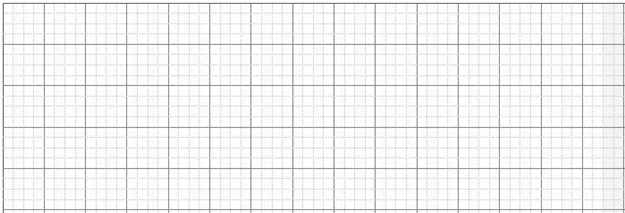 Bài 4. (1đ) Có hai số, nếu gấp số thứ hai lên 3 lần thì tích hai số là 24. Tìm tích ban đầu của hai số.ĐỀ SỐ 4I. TRẮC NGHIỆM: (4đ). Khoanh vào chữ cái trước câu trả lời đúng và thực hiện yêu cầu dưới đây1. (0,5đ) Số gồm 7 chục, 2 đơn vị viết là: 2. (0,5 đ) Số liền trước của số 99 là: 3. (0,5 đ) Giá trị chữ số 7 hơn giá trị chữ số 5 trong số 75 là:                                  4. (1 đ) Số thích hợp điền vào chỗ chấm là:  1; 2; 3; 5; 8; ...5. (1đ) Có 18 viên bi chia đều cho 3 bạn. Hỏi mỗi bạn có bao nhiêu viên bi?	                               6. (1đ Hình M  có:II. TỰ LUẬN (6đ) Bài  1. (2 đ) Đặt tính rồi tínhBài  2. (1 đ) Tìm yBài  3: Một cửa hàng có 51kg táo, đã bán 26kg. Hỏi cửa hàng đó còn lại bao nhiêu ki-lô-gam táo?Bài 4: Tích hai số là 8. Nếu gấp thừa số thứ nhất lên 3 lần thì tích mới là bao nhiêu?ĐỀ SỐ 5PHẦN I: (4 điểm) TRẮC NGHIỆMKhoanh vào chữ cái trước câu trả lời đúng và thực hiện yêu cầu dưới đây1. (0,5đ) Số liền trước 96 là:A. 98                    		B. 94          		C. 100           	D. 953. (0,5đ) Giá trị của chữ số 5 trong số 56 làA. 5 đơn vị                       	B. 5 chục            	C. 56        		D. 54. (0,5đ) Ngày 7 tháng 1 năm 2020 là thứ ba. Hỏi thứ bảy tuần đó là ngày nào?A. 9                          	B. 10               	C. 11               	D. 125. (1đ) Trong một phép trừ, khi ta thêm 5 đơn vị vào số bị trừ và bớt đi 5 đơn vị ở số trừ thì hiệu sẽ thay đổi như thế nào?A. Hiệu giảm 5 đơn vị.                B. Hiệu tăng lên 5 đơn vị          C. Hiệu không đổi.6. (1đ) Đúng điền Đ, sai điền SMẹ đi làm về lúc 17 giờ. An đi học về lúc 16 giờ 30 phút.	Mẹ về sớm hơn				An về sớm hơnPHẦN II. TỰ LUẬNBài 1.  Đặt tính và tính (2đ)Bài 2. Tìm x: (1đ)       Bài 3: (2 đ) Mỗi chuồng có 3 con gà. Hỏi 8 chuồng như thế có bao nhiêu con gà?Bài 5.  (1đ) Một số nhân với 2 rồi cộng thêm 17 thì được 29. Tìm số ban đầu.ĐÁP AN ĐỀ THI GIỮA KÌ IIĐỀ SỐ 1PHẦN I: (4 điểm) TRẮC NGHIỆMKhoanh vào đáp án đúng nhất cho mỗi câu sau:PHẦN II. TỰ LUẬNBài 1.  Đặt tính và tính (2đ)Bài 2. Tìm x: (1đ)       a. x = 26			b. x = 16Bài 3.  Các bạn nam cần chuẩn bị số bông hoa là: 3 x 4 = 12 (bông)			Đáp số: 12 bông hoaBài 5.  Độ dài đoạn thẳng NP là: 30 – 12 = 18 (cm)Độ dài đoạn thẳng PQ là: 30 – 18 = 12 (cm)Độ dài đường gấp khúc MNPQ là: 30 + 12 + 18 = 60 (cm)			Đáp số: a. Đoạn thẳng NP: 18cm; đoạn thẳng PQ: 12cm				   b. Đường gấp khúc MNPQ: 60cmĐỀ SỐ 2PHẦN I: (4 điểm) TRẮC NGHIỆMKhoanh vào đáp án đúng nhất cho mỗi câu sau:PHẦN II: TỰ LUẬN (6đ)Bài 2: Tìm X (1đ)a. X = 6                                b. X = 10Bài 3. Mỗi tổ có số học sinh là: 25 : 5 = 5 (học sinh)                             Đáp số: 5 học sinhBài 4. Độ dài đoạn dây đó là: 3 x 3 = 9 (cm)                              Đáp số: 9cm	ĐỀ SỐ 3I. TRẮC NGHIỆM (4đ). Khoanh vào chữ cái trước câu trả lời đúng và thực hiện yêu cầu dưới đâyPHẦN I: (4 điểm) TRẮC NGHIỆMKhoanh vào đáp án đúng nhất cho mỗi câu sau:4. (1 đ) Nối ô trống với phép toán thích hợp                                                      29 <              <   42II. TỰ LUẬN (6đ) Bài  2. (1 đ) Tìm xa.x = 16                      b. x = 6Bài  3. (2 đ) Giải toán      Đổi 1 tuần = 7 ngàySau một tuần lễ nhà Mai ăn hết số ki-lô-gam gạo là: 2 x 7 = 14 (kg)			Đáp số: 14kgBài 4. Nếu gấp số thứ hai lên 3 lần thì tích cũng gấp lên 3 lầnTích ban đầu của hai số là: 24 : 3 = 8Đáp số: 8ĐỀ SỐ 4PHẦN I: (4 điểm) TRẮC NGHIỆMKhoanh vào đáp án đúng nhất cho mỗi câu sau:II. TỰ LUẬN (6đ) Bài  2. (1 đ) Tìm ya. y = 8			b. y = 34Bài  3. (2 đ) Giải toán      Cửa hàng còn lại số ki-lô-gam táo là: 51 – 26 = 25 (kg)			Đáp số: 25 kg táoBài 4. (1đ) Tích hai số là 8. Nếu gấp thừa số thứ nhất lên 3 lần thì tích mới là bao nhiêu?Nếu  gấp thừa số thứ nhất lên 3 lần thì tích mới cũng tăng lên 3 lần.Tích mới là: 8 x 3 = 24Đáp số: 24ĐỀ SỐ 5PHẦN I: (4 điểm) TRẮC NGHIỆMKhoanh vào đáp án đúng nhất cho mỗi câu sau:PHẦN II. TỰ LUẬNBài 2. Tìm x: (1đ)       a. x = 100			b. x = 12Bài 3.  8 chuồng có số con gà là: 3 x 8 = 24 (con)			Đáp số: 24 con gàBài 5.Số ban đầu là: (29 – 17) : 2 = 6			Đáp số: 6      36 + 45…......................……………                   ….……………………………                  ….…………………………..73 – 39…......................……………                   ….…………………………….                   ….…………………………….     45 + 44…......................………….                      ….…………………….....                     ….…………………………     88 – 79…......................…………….                       ..….…………………………                       ….…………………………....     A. Sáu mươi nămB. Năm mươi sáu  C. Sáu mươi lămD. Sáu năm    57 + 18..............................................................................     82- 37 ..............................................................................     13+ 67..............................................................................      70 – 26.......................... .......................... ..........................A. Bốn mươi nămB. Năm mươi bốn  C. Bốn mươi lămD. Năm mươi tưA. 98B. 100  C. 90D. 80A. 73, 9, 37, 45, 54B. 9, 37, 45, 54, 73.C. 73,  54, 45, 37, 9D. 9, 37, 54, 45, 73A. 6 viên bi  B. 40 viên bi    C. 16 viên bi       D. 8 viên biA. 2 hình tam giác, 4 hình tứ giác.B. 2 hình tam giác, 3 hình tứ giác.C. 3 hình tam giác, 4 hình tứ giác.D. 3 hình tam giác, 3 hình tứ giác.    34 + 29..............................................................................     46 - 27 ..............................................................................     28 + 72 ..............................................................................      100 – 37.......................... .......................... .......................... 29 +  x = 453 x  x  = 18 A. 72B. 27  C. 70D. 9A. 98B. 100  C. 90D. 80A. 2B. 5C. 65D. 20A. 10B. 11  C. 12D. 13A. 6 viên bi  B. 15 viên bi    C. 21 viên bi       D. 8 viên bia. ................. tam giác.b. ................. tứ giác.    18+ 42..............................................................................     92 - 37 ..............................................................................     27 + 73 ..............................................................................      100 – 56.......................... .......................... ..........................34 + 56…......................…….………………….……………….73 – 36…......................…….………………….……………….     405 + 138…......................…….………………….……………….     853 – 368…......................… ..….………………….………………...     a.  x - 37 = 63………………………………………………………………………………………………………………………………………b.  7 = x + 19………………………………………………………………………………………………………………………………………Câu1234567Đáp ánBADCCCBCâu123456Đáp ánCABCBC,DCâu12356Đáp ánCBCBACâu123456Đáp ánAACDA3 tam giác3 tứ giácCâu13456Đáp ánDBBBS,Đ